Přechod pro chodce ul. Neštěmická_360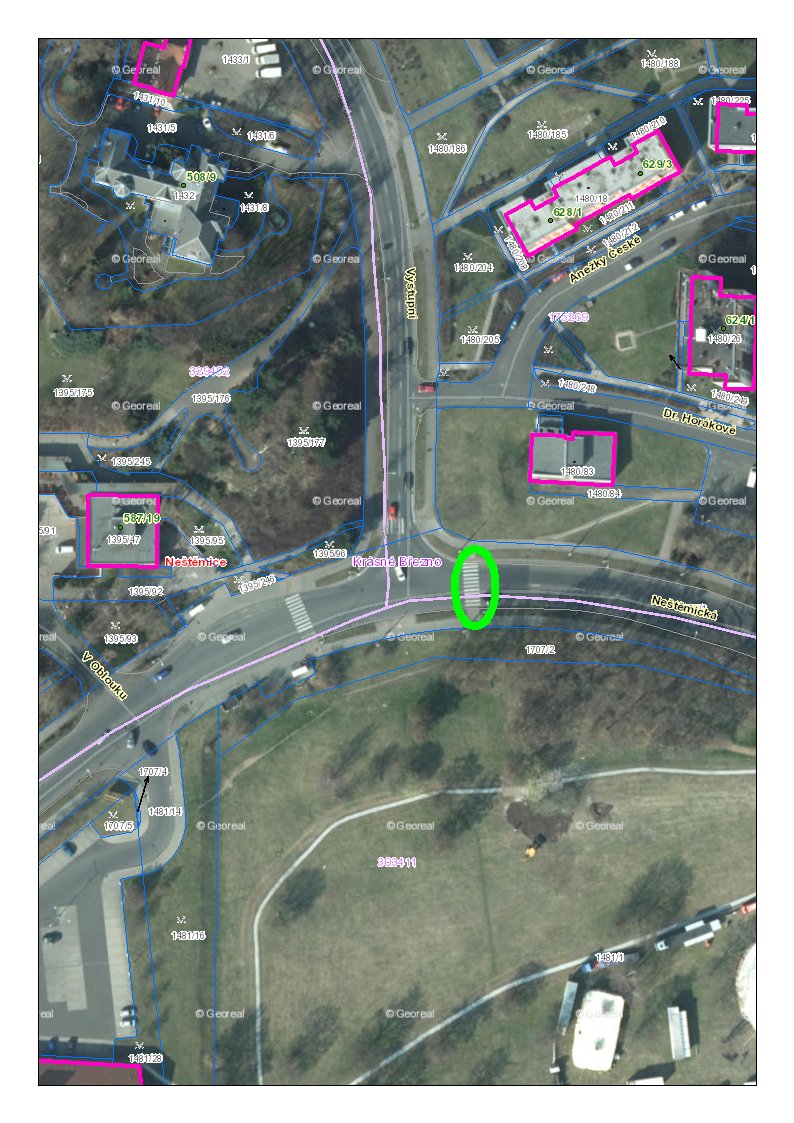 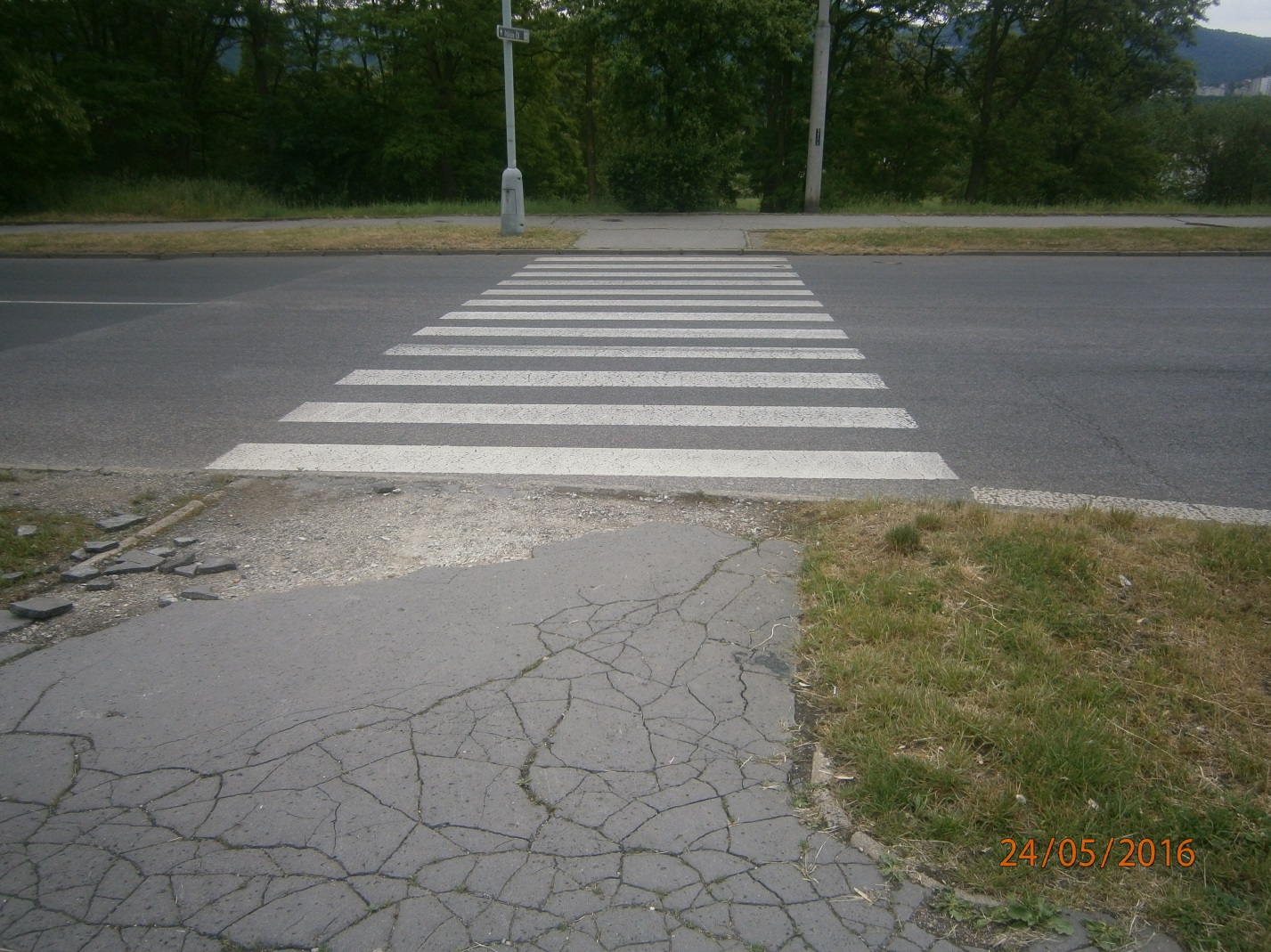 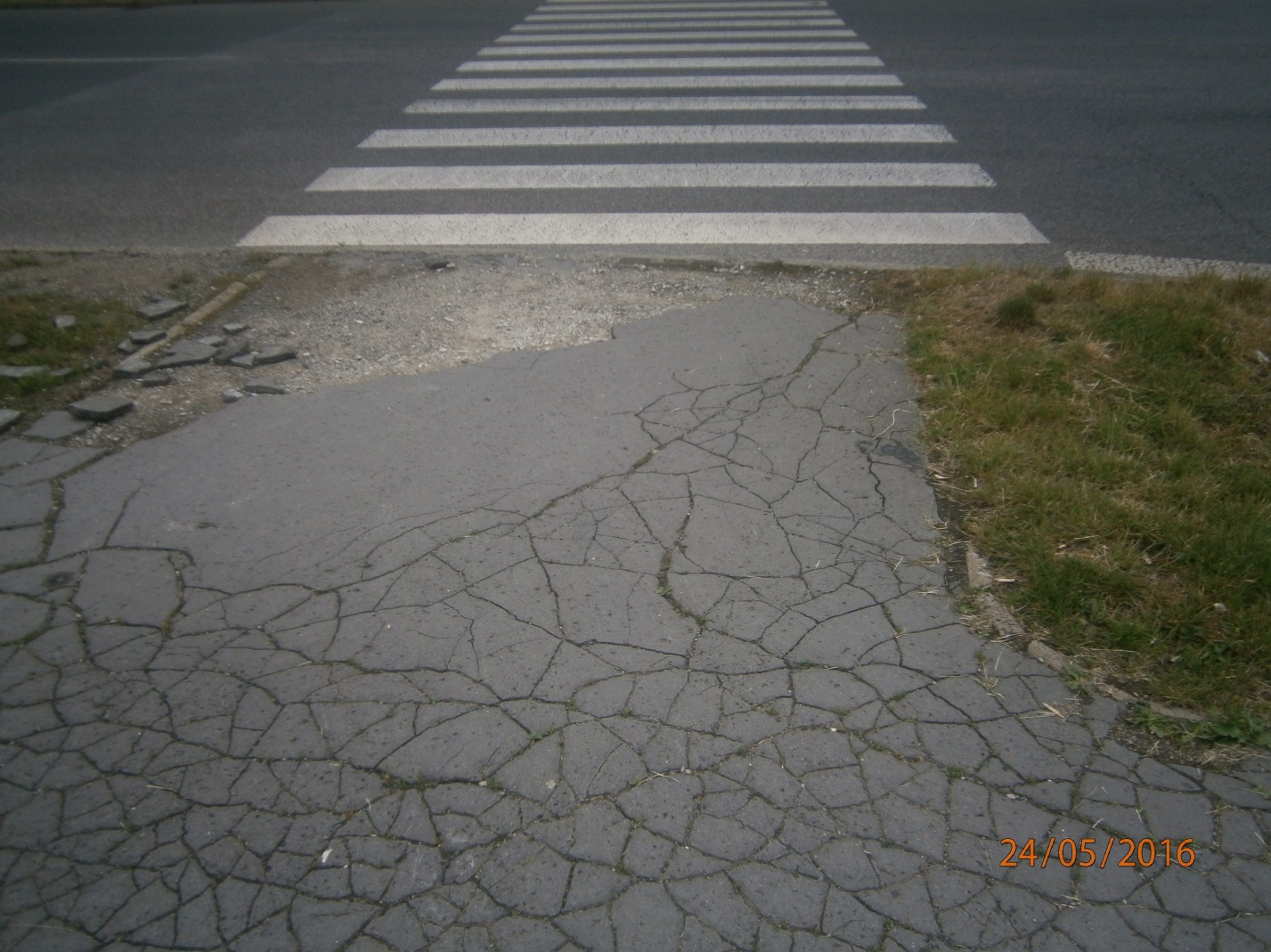 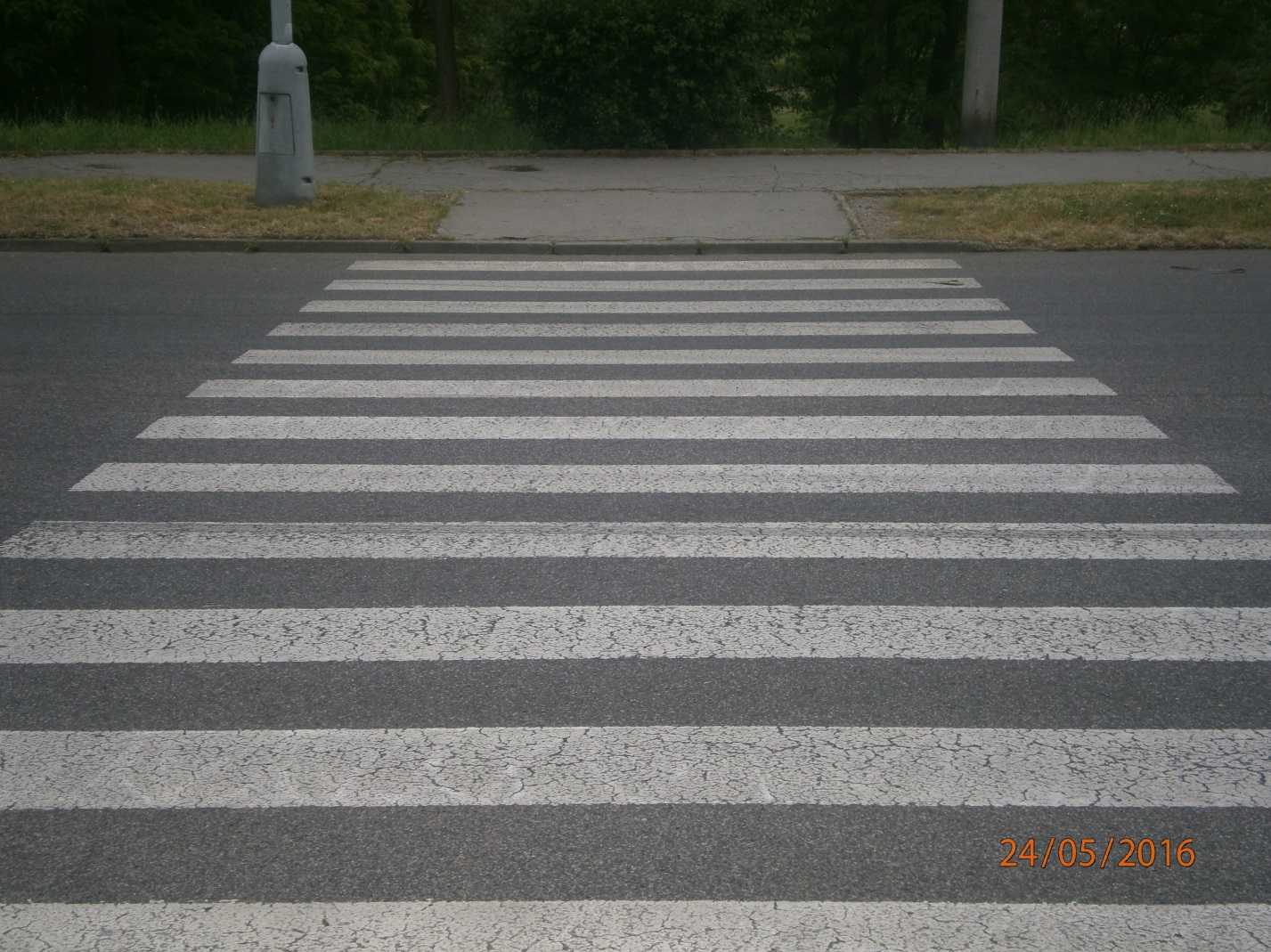 